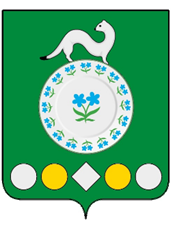 АДМИНИСТРАЦИЯгородского поселенияМишелевского муниципального образованияПОСТАНОВЛЕНИЕОт  07.04.2021г.                             						№ 92ар.п. МишелевкаОб утверждении отчета об исполнении бюджета городского поселения Мишелевского  муниципального образования на  01 апреля  2021 года	В соответствии со ст. 264.2 Бюджетного кодекса Российской Федерации, Положением о бюджетном процессе в городском поселении Мишелевском муниципальном образовании, утвержденным решением Думы городского поселения Мишелевского муниципального образования от 26.02.2020г. №111 (в редакции от 24.02.2021г. №141), статьями 23, 46 Устава Мишелевского муниципального образования, администрация городского поселения Мишелевского муниципального образования, ПОСТАНОВЛЯЕТ: 	1. Утвердить отчет «Об исполнении бюджета Мишелевского городского поселения Усольского муниципального района Иркутской области на 01 апреля 2021 года: - по доходам в сумме 7 359,00 тыс. рублей (приложение №1); - по расходам в сумме 5 853,28 тыс. рублей (приложение №2); - с профицитом бюджета 1 523,72 тыс. рублей (приложение № 3).      2. Опубликовать настоящее постановление в газете «Новости», разместить на официальном сайте администрации Мишелевского городского поселения Усольского муниципального района Иркутской области в информационно-телекоммуникационной сети «Интернет»: мишелёвка.рф.	3. Контроль за исполнением постановления оставляю за собой.Глава городского поселения Мишелевского муниципального образования                                                                                   Н.А. ВалянинПриложение 1УТВЕРЖДЕНПостановлением администрации городского поселения Мишелевского муниципального образованияот «07» апреля 2021 года № 92аОтчет об исполнении бюджета Мишелевского городского поселения Усольского муниципального района Иркутской области на 01.04.2021г.тыс.руб.Начальник отдела финансов, экономики и муниципальных закупок 				Е.Н. БерезковаПриложение 2УТВЕРЖДЕН Постановлением администрации городского поселения Мишелевского муниципального образованияот «07» апреля 2021 года № 92аОтчет о распределение бюджетных ассигнований по разделам, подразделам, целевым статьям и видам расходов классификации расходов бюджетов в ведомственной структуре расходов бюджета Мишелевского городского поселения Усольского муниципального района Иркутской области на 01 апреля 2021 года(тыс. руб.)Начальник отдела финансов, экономики и муниципальных закупок 				Е.Н. БерезковаПриложение 3 УТВЕРЖДЕН Постановлением администрации городского поселения Мишелевского муниципального образования от «07» апреля 2021 года № 92аОтчет об исполнении источников внутреннего финансирования дефицита бюджета Мишелевского муниципального образования на 01 апреля 2021 года                                                                                                                                                                (тыс. руб.)Начальник отдела финансов, экономики и муниципальных закупок 				Е.Н. БерезковаГл. админист-раторКВДКВДНаименование КВДУтвержденные бюджетные назначенияИсполнено через финансовые органы на 01.04.2021% исполнения1821 00 00 000 00 0000000Налоговые и неналоговые доходы14 682,482 934,7819,991821 01 02 000 01 0000110Налог на доходы физических лиц6695,521451,7921,681821 01 02 010 01 0000110Налог на доходы физических лиц с доходов, источником которых является налоговый агент, за исключением доходов, в отношении которых исчисление и уплата налога осуществляются в соответствии со статьями 227, 2271 и 228 Налогового кодекса Российской Федерации6588,871444,5321,921821 01 02 020 01 0000110Налог на доходы физических лиц с доходов, полученных от осуществления деятельности физическими лицами, зарегистрированными в качестве индивидуальных предпринимателей, нотариусов, занимающихся частной практикой, адвокатов, учредивших адвокатские кабинеты и других лиц, занимающихся частной практикой в соответствии со статьей 227 Налогового кодекса Российской Федерации74,480,10,131821 01 02 030 01 0000110Налог на доходы физических лиц с доходов, полученных физическими лицами в соответствии со статьей 228 Налогового кодекса Российской Федерации32,177,1622,261001 03 02 000 00 0000000Акцизы по подакцизным товарам (продукции), производимым на территории Российской Федерации 2 669,36598,5322,421001 03 02 000 01 0000000Акцизы по подакцизным товарам (продукции), производимым на территории Российской Федерации2669,36598,5322,421001 03 02 230 01 0000110Доходы от уплаты акцизов на дизельное топливо, подлежащие распределению между бюджетами субъектов Российской Федерации и местными бюджетами с учетом установленных дифференцированных нормативов отчислений в местные бюджеты1225,68268,6121,921001 03 02 240 01 0000110Доходы от уплаты акцизов на моторные масла для дизельных и (или) карбюраторных (инжекторных) двигателей, подлежащие распределению между бюджетами субъектов Российской Федерации и местными бюджетами с учетом установленных дифференцированных нормативов отчислений в местные бюджеты6,981,8826,931001 03 02 250 01 0000110Доходы от уплаты акцизов на автомобильный бензин, подлежащие распределению между бюджетами субъектов Российской Федерации и местными бюджетами с учетом установленных дифференцированных нормативов отчислений в местные бюджеты1612,30376,0023,321001 03 02 260 01 0000110Доходы от уплаты акцизов на прямогонный бензин, подлежащие распределению между бюджетами субъектов Российской Федерации и местными бюджетами с учетом установленных дифференцированных нормативов отчислений в местные бюджеты-175,60-47,9727,321821 05 00 000 00 0000110Налоги на совокупный доход628,53751821 05 03 010 01 0000110Единый сельскохозяйственный налог6,028,53751821 06 00 000 00 0000000Налоги на имущество2 257,46189,678,401821 06 01 000 00 0000110Налог на имущество физических лиц2280,3633,351,461821 06 01 030 13 0000110Налог на имущество физических лиц, взимаемый по ставкам, применяемым к объектам налогообложения, расположенным в границах городских поселений2280,3633,351,461821 06 06 000 00 0000110Земельный налог1918,56595,6231,051821 06 06 033 13 0000110Земельный налог с организаций, обладающих земельным участком, расположенным в границах  городских  поселений1345,46583,9743,401821 06 06 043 13 0000110Земельный налог с физических лиц, обладающих земельным участком, расположенным в границах городских  поселений573,1011,652,03901 1 08 00 000 00 0000000  ГОСУДАРСТВЕННАЯ ПОШЛИНА53,002,95,479011 08 04 000 01 0000 110  Государственная пошлина за совершение нотариальных действий (за исключением действий, совершаемых консульскими учреждениями Российской Федерации)53,002,95,479011 08 04 020 01 0000110  Государственная пошлина за совершение нотариальных действий должностными лицами органов местного самоуправления, уполномоченными в соответствии с законодательными актами Российской Федерации на совершение нотариальных действий53,002,95,479011 11 00 000 00 0000000  ДОХОДЫ ОТ ИСПОЛЬЗОВАНИЯ ИМУЩЕСТВА, НАХОДЯЩЕГОСЯ В ГОСУДАРСТВЕННОЙ И МУНИЦИПАЛЬНОЙ СОБСТВЕННОСТИ508,6871,9614,159011 11 05 000 00 0000120Доходы, получаемые в виде арендной либо иной платы за передачу в возмездное пользование государственного и муниципального имущества (за исключением имущества автономных учреждений, а также имущества государственных и муниципальных унитарных предприятий, в том числе казенных)508,6871,9614,159011 11 05 013 00 0000120Доходы, получаемые в виде арендной платы за земельные участки, государственная собственность на которые не разграничена, а также средства от продажи права на заключение договоров аренды указанных земельных участков508,6871,9614,159011 11 05 013 13 0000120Доходы, получаемые в виде арендной платы за земельные участки, государственная собственность на которые не разграничена и которые расположены в границах городских поселений, а также средства от продажи права на заключение договоров аренды указанных земельных участков508,6871,9614,159011 13 00 000 00 0000 000Доходы от оказания платных услуг и компенсации затрат государства232,002,41,03901 1 13 01 000 00 0000 130Доходы от оказания платных услуг (работ)64,002,43,759011 13 01 995 13 0000 130Прочие доходы от оказания платных услуг (работ) получателями средств бюджетов городских поселений64,002,43,759011 13 02 065 13 0000 130Доходы, поступающие в порядке возмещения расходов, понесенных в связи с эксплуатацией  имущества городских поселений168,000,000,009011 14 00 000 00 0000 000Доходы от продажи материальных и нематериальных активов40,0014,4936,239011 14 06 000 00 0000 430Доходы от продажи земельных участков, находящихся в государственной и муниципальной собственности (за исключением земельных участков бюджетных и автономных учреждений)40,0014,4936,239011 14 06 010 00 0000 430Доходы от продажи земельных участков, государственная собственность на которые не разграничена40,0014,4936,239011 14 06 013 13 0000 430Доходы от продажи земельных участков, государственная собственность на которые не разграничена и которые расположены в границах поселений40,0014,4936,239011 16 00 000 00 0000 000ШТРАФЫ, САНКЦИИ, ВОЗМЕЩЕНИЕ УЩЕРБА15,000,000,009011 16 07 010 13 0000140Штрафы, неустойки, пени, уплаченные в случае просрочки исполнения поставщиком (подрядчиком, исполнителем) обязательств, предусмотренных муниципальным контрактом, заключенным муниципальным органом, казенным учреждением городского поселения0,000,000,009011 16 02 020 02 0000 140Административные штрафы, установленные законами субъектов Российской Федерации об административных правонарушениях, за нарушение муниципальных правовых актов5,000,000,009011 17 05 000 00 0000180Прочие неналоговые доходы264,00135,2451,239011 17 01 050 13 0000180Невыясненные поступления69,240,009011 17 05 050 13 0000180Прочие неналоговые доходы бюджетов городских поселений264,0066,0025,09012 00 00 000 00 0000000Безвозмездные поступления31 439,94 424,2214,079012 02 15 001 13 0000150Дотации бюджетам городских поселений на выравнивание бюджетной обеспеченности из бюджета субъекта Российской Федерации7661,101915,2825,09012 02 16 001 13 0000150Дотации бюджетам городских поселений на выравнивание бюджетной обеспеченности из бюджетов муниципальных районов9324,602331,0025,09012 02 20 079 13 000010Субсидии бюджетам на переселение граждан из жилищного фонда, признанного непригодным для проживания1834,100,000,009012 02 25 555 13 0000150Субсидии местным бюджетам на реализацию программ формирования современной городской среды4096,660,000,009012 02 29 999 13 0000150Прочие субсидии бюджетам городских поселений (субсидии на реализацию мероприятий перечня проектов народных инициатив)6411,640,000,009012 02 35 118 13 0000150Субвенции бюджетам городских поселений на осуществление первичного воинского учета на территориях, где отсутствуют военные комиссариаты343,5066,0019,219012 02 30 024 13 0000150Субвенции бюджетам городских поселений на выполнение передаваемых полномочий субъектов РФ (Осуществление областного государственного полномочия по определению перечня должностных лиц органов местного самоуправления, уполномоченных составлять протоколы об административных правонарушениях, предусмотренных отдельными законами Иркутской области об административной ответственности)0,700,000,009012 02 30 024 13 0000150Субвенции бюджетам городских поселений на выполнение передаваемых полномочий субъектов РФ (Осуществление отдельных областных государственных полномочий  в сфере водоснабжения и водоотведения)48,5011,950,009012 02 49 999 13 0000150Прочие межбюджетные трансферты, передаваемые бюджетам городских поселений 1720,00100,005,89012 19 60 010 13 0000151Возврат прочих остатков субсидий, субвенций и иных межбюджетных трансфертов, имеющих целевое назначение, прошлых лет из бюджетов городских поселений0,00-0,010,00Итого доходов:Итого доходов:46122,387359,0015,96Наименование показателяКОДЫ классификации расходов бюджетовКОДЫ классификации расходов бюджетовКОДЫ классификации расходов бюджетовКОДЫ классификации расходов бюджетовКОДЫ классификации расходов бюджетовКОДЫ классификации расходов бюджетовПлановые назначения на 2021Исполнено на 01.04.2021г.% исполненияНаименование показателяглав-ный распо-ряди-тель*раз-делпод-раз-делцелевая статьяцелевая статьявид рас- ходаПлановые назначения на 2021Исполнено на 01.04.2021г.% исполнения1234556901Общегосударственные вопросы9010117306,963464,4120,01Функционирование высшего должностного лица субъекта Российской Федерации и муниципального образования90101022329,1373,8616,05Муниципальная программа "Обеспечение эффективности управления в Мишелевском муниципальном образовании" на 2021-2025 годы901010271 0 00000002329,1373,8616,05Подпрограмма "Обеспечение деятельности органов местного самоуправления Мишелевского муниципального образования" на 2021-2025 годы901010271 1 00000002329,1373,8616,05Расходы на выплаты по оплате труда работников и обеспечение функций органов местного самоуправления901010271 1 00202002329,1373,8616,05Расходы на выплаты персоналу в целях обеспечения выполнения функций государственными (муниципальными) органами, казенными учреждениями, органами управления государственными внебюджетными фондами901010271 1 00202001002329,1373,8616,05Расходы на выплаты персоналу государственных (муниципальных) органов901010271 1 00202001202329,1373,8616,05Функционирование Правительства Российской Федерации, высших исполнительных органов государственной власти субъектов Российской Федерации, местных администраций901010414852,163069,7120,67Муниципальная программа "Обеспечение эффективности управления в Мишелевском муниципальном образовании" на 2021-2025 годы901010471 0 000000012734,162795,6021,95Подпрограмма "Обеспечение деятельности органов местного самоуправления Мишелевского муниципального образования" на 2021-2025 годы901010471 1 000000012484,162762,8022,13Расходы на выплаты по оплате труда работников и обеспечение функций органов местного самоуправления901010471 1 002020012484,162762,8022,13Расходы на выплаты персоналу в целях обеспечения выполнения функций государственными (муниципальными) органами, казенными учреждениями, органами управления государственными внебюджетными фондами901010471 1 002020010011223,001944,8917,33Расходы на выплаты персоналу государственных (муниципальных) органов901010471 1 002020012011223,001944,8917,33Закупка товаров, работ и услуг для обеспечения государственных (муниципальных) нужд901010471 1 0020200200804,96388,2348,23Иные закупки товаров, работ и услуг для обеспечения государственных (муниципальных) нужд901010471 1 0020200240804,96388,2348,23Иные бюджетные ассигнования901010471 1 0020200800456,200,000,00Уплата налогов, сборов и иных платежей901010471 1 0020200850456,200,000,00Подпрограмма "Повышение качества муниципального управления в Мишелевском муниципальном образовании" на 2021-2025годы901010471 2 0000000250,0032,8013,12Реализация направлений расходов основного мероприятия, подпрограммы муниципальной программы, а также непрограммных расходов органов местного самоуправления Мишелевского муниципального образования901010471 2 0029999250,0032,8013,12Закупка товаров, работ и услуг для обеспечения государственных (муниципальных) нужд901010471 2 0029999200250,0032,8013,12Иные закупки товаров, работ и услуг для обеспечения государственных (муниципальных) нужд901010471 2 0029999240250,0032,8013,12Муниципальная программа "Развитие гармоничной среды  Мишелевского муниципального образования" на 2021-2025 годы901010472 0 00000002118,00274,1112,94Подпрограмма "Благоустройство Мишелевского муниципального образования" на 2021-2025 годы901010472 5 00000002118,00274,1112,94Расходы на выплаты по оплате труда работников и обеспечение функций органов местного самоуправления901010472 5 00202002118,00274,1112,94Расходы на выплаты персоналу в целях обеспечения выполнения функций государственными (муниципальными) органами, казенными учреждениями, органами управления государственными внебюджетными фондами901010472 5 00202001002118,00274,1112,94Расходы на выплаты персоналу государственных (муниципальных) органов901010472 5 00202001202118,00274,1112,94Резервные фонды9010111100,000,000,00Муниципальная программа "Обеспечение эффективности управления в Мишелевском муниципальном образовании" на 2021-2025 годы901011171 1 0000000100,000,000,00Подпрограмма "Обеспечение деятельности органов местного самоуправления Мишелевского муниципального образования" на 2021-2025 годы901011171 1 0000000100,000,000,00Резервный фонд администрации Мишелевского муниципального образования901011171 1 0020870100,000,000,00Иные бюджетные ассигнования901011171 1 0020870800100,000,000,00Резервные средства901011171 1 0020870870100,000,000,00Другие общегосударственные вопросы 90101130,700,000,00Обеспечение реализации полномочий министерства юстиции Иркутской области901011390 А 00731500,700,000,00Субвенции на осуществление областного государственного полномочия по определению перечня должностных лиц органов местного самоуправления, уполномоченных составлять протоколы об административных правонарушениях, предусмотренных отдельными законами Иркутской области об административной ответственности901011390 А 00731500,700,000,00Закупка товаров, работ и услуг для обеспечения государственных (муниципальных) нужд901011390 А 00731502000,700,000,00Иные закупки товаров, работ и услуг для обеспечения государственных (муниципальных) нужд901011390 А 00731502400,700,000,00Национальная оборона90102343,5066,0019,21Мобилизационная и вневойсковая подготовка9010203343,5066,0019,21Государственная программа Иркутской области «Управление государственными финансами Иркутской области» на 2021-2025 годы901020390 А 0051180343,5066,0019,21Подпрограмма «Создание условий для эффективного и ответственного управления муниципальными финансами, повышения устойчивости бюджетов муниципальных образований Иркутской области» на 2021 - 2025 годы901020390 А 0051180343,5066,0019,21Субвенции на осуществление первичного воинского учета на территориях, где отсутствуют военные комиссариаты901020390 А 0051180343,5066,0019,21Расходы на выплаты персоналу в целях обеспечения выполнения функций государственными (муниципальными) органами, казенными учреждениями, органами управления государственными внебюджетными фондами901020390 А 0051180100311,9066,0019,21Расходы на выплаты персоналу государственных (муниципальных) органов901020390 А 0051180120311,9066,0019,21Закупка товаров, работ и услуг для обеспечения государственных (муниципальных) нужд901020390 А 005118020031,600,000,00Иные закупки товаров, работ и услуг для обеспечения государственных (муниципальных) нужд901020390 А 005118024031,600,000,00Национальная безопасность и правоохранительная деятельность90103746,00162,7621,82Защита населения и территории от чрезвычайных ситуаций природного и техногенного характера, пожарная безопасность9010310746,00162,7621,82Муниципальная программа "Развитие гармоничной среды Мишелевского муниципального образования" на 2021-2025 годы901031072 0 0000000746,00162,7621,82Подпрограмма "Пожарная безопасность на территории Мишелевского муниципального образования" на 2021-2025 годы901031072 3 0000000746,00162,7621,82Расходы на выплаты по оплате труда работников и обеспечение функций органов местного самоуправления901031472 3 0020200746,00162,7621,82Расходы на выплаты персоналу в целях обеспечения выполнения функций государственными (муниципальными) органами, казенными учреждениями, органами управления государственными внебюджетными фондами901031072 3 0020200100600,0096,4316,07Расходы на выплаты персоналу государственных (муниципальных) органов901031072 3 0020200120600,0096,4316,07Закупка товаров, работ и услуг для обеспечения государственных (муниципальных) нужд901031072 3 0020200200146,0066,3345,43Иные закупки товаров, работ и услуг для обеспечения государственных (муниципальных) нужд901031072 3 0020200240146,0066,3345,43Другие вопросы в области национальной безопасности и правоохранительной деятельности90103143,000,000,00Подпрограмма "Профилактика правонарушений и общественной безопасности на территории Мишелевского муниципального образования" на 2021-2025 годы901031472 4 00000003,000,000,00Расходы на выплаты по оплате труда работников и обеспечение функций органов местного самоуправления901031472 4 00202003,000,000,00Закупка товаров, работ и услуг для обеспечения государственных (муниципальных) нужд901031472 4 00202002003,000,000,00Иные закупки товаров, работ и услуг для обеспечения государственных (муниципальных) нужд901031472 4 00202002403,000,000,00Национальная экономика901043721,30169,854,56Общеэкономические вопросы901040147,8011,9525,00Государственная программа Иркутской области «Развитие жилищно-коммунального хозяйства и повышение энергоэффективности Иркутской области» на 2014-2018 годы901040161 0 000000047,8011,9525,00Подпрограмма «Обеспечение проведения сбалансированной и стабильной политики в области государственного регулирования цен (тарифов)» на 2014 - 2018 годы901040161 3 000000047,8011,9525,00Субвенции на осуществление отдельных областных государственных полномочий в сфере водоснабжения и водоотведения901040161 3 017311047,8011,9525,00Расходы на выплаты персоналу в целях обеспечения выполнения функций государственными (муниципальными) органами, казенными учреждениями, органами управления государственными внебюджетными фондами901040161 3 017311010045,4111,9525,00Расходы на выплаты персоналу государственных (муниципальных) органов901040161 3 017311012045,4111,9525,00Закупка товаров, работ и услуг для обеспечения государственных (муниципальных) нужд901040161 3 01731102002,390,000,00Иные закупки товаров, работ и услуг для обеспечения государственных (муниципальных) нужд901040161 3 01731102402,390,000,00Сельское хозяйство и рыболовство9010405200,0060,0030,00Подпрограмма "Благоустройство Мишелевского муниципального образования" на 2021-2025 годы901040572 5 00 200,0060,0030,00Закупка товаров, работ и услуг для обеспечения государственных (муниципальных) нужд901040572 5 00 29999200200,0060,0030,00Иные закупки товаров, работ и услуг для обеспечения государственных (муниципальных) нужд901040572 5 00 29999240200,0060,0030,00Дорожное хозяйство (дорожные фонды)90104093383,5089,902,66Муниципальная программа "Развитие гармоничной среды Мишелевского муниципального образования" на 2021-2025 годы901040972 0 00000003383,5089,902,66Подпрограмма "Развитие сети муниципальных автомобильных дорог общего пользования населенных пунктов Мишелевского муниципального образования" на 2021-2025 годы901040972 6 00000003383,5089,902,66Реализация направлений расходов основного мероприятия, подпрограммы муниципальной программы, а также непрограммных расходов органов местного самоуправления Мишелевского муниципального образования901040972 6 00299993383,5089,902,66Закупка товаров, работ и услуг для обеспечения государственных (муниципальных) нужд901040972 6 00299992003383,5089,902,66Иные закупки товаров, работ и услуг для обеспечения государственных (муниципальных) нужд901040972 6 00299992403383,5089,902,66Другие вопросы в области национальной экономики901041270,008,0011,43Муниципальная программа "Обеспечение эффективности управления в Мишелевском муниципальном образовании" на 2021-2023 годы901041271 0 000000070,008,0011,43Подпрограмма "Повышение качества муниципального управления в Мишелевском муниципальном образовании" на 2021-2025 годы901041271 2 000000070,008,0011,43Реализация направлений расходов основного мероприятия, подпрограммы муниципальной программы, а также непрограммных расходов органов местного самоуправления Мишелевского муниципального образования901041271 2 002999970,008,0011,43Закупка товаров, работ и услуг для обеспечения государственных (муниципальных) нужд901041271 2 002999920070,008,0011,43Иные закупки товаров, работ и услуг для обеспечения государственных (муниципальных) нужд901041271 2 00 2999924070,008,001,43Муниципальная программа "Поддержка и развитие малого и среднего предпринимательства на территории Мишелевского муниципального образования" на 2015-2021 годы901041273 0 000000020,000,000,00Реализация направлений расходов основного мероприятия, подпрограммы муниципальной программы, а также непрограммных расходов органов местного самоуправления Мишелевского муниципального образования901041273 0 002999920,000,000,00Закупка товаров, работ и услуг для обеспечения государственных (муниципальных) нужд901041273 0 002999920020,000,000,00Иные закупки товаров, работ и услуг для обеспечения государственных (муниципальных) нужд901041273 0 002999924020,000,000,00Жилищно-Коммунальное Хозяйство9010514055,09674,874,8Жилищное хозяйство9010501500,00102,4920,5Муниципальная программа "Развитие гармоничной среды  Мишелевского муниципального образования" на 2021-2025 годы901050172 0 0000000500,00102,4920,5Подпрограмма "Развитие жилищно-коммунального хозяйства Мишелевского муниципального образования" на 2021-2025 годы901050172 2 0000000500,00102,4920,5Реализация направлений расходов основного мероприятия, подпрограммы муниципальной программы, а также непрограммных расходов органов местного самоуправления Мишелевского муниципального образования901050172 2 0129999500,00102,4920,5Закупка товаров, работ и услуг для обеспечения государственных (муниципальных) нужд901050172 2 0129999200500,00102,4920,5Иные закупки товаров, работ и услуг для обеспечения государственных (муниципальных) нужд901050172 2 0129999240500,00102,4920,5Коммунальное хозяйство90105023205,98147,784,6Муниципальная программа "Развитие гармоничной среды Мишелевского муниципального образования" на 2021-2025 годы901050270 0 00000001553,24147,789,5Подпрограмма "Развитие жилищно-коммунального хозяйства Мишелевского муниципального образования" на 2021-2025 годы901050272 2 000000000,000,00Реализация направлений расходов основного мероприятия, подпрограммы муниципальной программы, а также непрограммных расходов органов местного самоуправления Мишелевского муниципального образования901050272 2 00288881620,000,000,00Закупка товаров, работ и услуг для обеспечения государственных (муниципальных) нужд901050272 2 00288882001620,000,000,00Подпрограмма "Развитие жилищно-коммунального хозяйства Мишелевского муниципального образования" на 2021-2025 годы901050272 2 0000000766,53147,7819,28Основное мероприятие "Модернизация объектов коммунальной инфраструктуры на территории Мишелевского муниципального образования"901050272 2 0200000766,53147,7819,28Реализация направлений расходов основного мероприятия, подпрограммы муниципальной программы, а также непрограммных расходов органов местного самоуправления Мишелевского муниципального образования901050272 2 0229999766,53147,7819,28Закупка товаров, работ и услуг для обеспечения государственных (муниципальных) нужд901050272 2 0229999200766,53147,7819,28Иные закупки товаров, работ и услуг для обеспечения государственных (муниципальных) нужд901050272 2 0229999240766,53147,7819,28Реализация первоочередных мероприятий по модернизации объектов теплоснабжения и подготовке к отопительному сезону объектов коммунальной инфраструктуры, находящихся в муниципальной собственности901050272 2 02 S2200819,450,000,00Закупка товаров, работ и услуг для обеспечения государственных (муниципальных) нужд901050272 2 02 S2200200819,450,000,00Иные закупки товаров, работ и услуг для обеспечения государственных (муниципальных) нужд901050272 2 02 S2200240819,450,000,00Благоустройство90105038440,01424,605,03Муниципальная программа "Развитие гармоничной среды  Мишелевского муниципального образования" на 2021-2025 годы901050372 0 00000008440,01424,605,03Подпрограмма "Благоустройство Мишелевского муниципального образования" на 2021-2025 годы901050372 5 00000003749,62424,6011,32Реализация направлений расходов основного мероприятия, подпрограммы муниципальной программы, а также непрограммных расходов органов местного самоуправления Мишелевского муниципального образования901050372 5 003749,62424,6011,32Закупка товаров, работ и услуг для обеспечения государственных (муниципальных) нужд901050372 5 00299992001159,67424,6036,61Иные закупки товаров, работ и услуг для обеспечения государственных (муниципальных) нужд901050372 5 00299992401159,67424,6036,61Реализация мероприятий перечня проектов народных инициатив 901050372 5 00S23702282,870,000,00Реализация мероприятий перечня проектов народных инициатив 901050372 5 00S23702282,870,000,00Закупка товаров, работ и услуг для обеспечения государственных (муниципальных) нужд901050372 5 00S23702002282,870,000,00Иные закупки товаров, работ и услуг для обеспечения государственных (муниципальных) нужд901050372 5 00S23702402282,870,000,00Субсидия на меропрятия по сбору, транспортированию и утилизации (захоронению) твердых коммунальных отхоов с несанкционированных мест размеения отходов на 2021 год и на плановый период 2022 и 2023 годов901050372 500S2820307,080,000,00Закупка товаров, работ и услуг для обеспечения государственных (муниципальных) нужд901050372 500S2820200307,080,000,00Иные закупки товаров, работ и услуг для обеспечения государственных (муниципальных) нужд901050372 500S2820240307,080,000,00Муниципальная программа «Формирование комфортной городской среды  Мишелевского
муниципального образования на 2018-2024 годы»901050372 1 F2555514690,360,000,00Субсидии местным бюджетам на реализацию программ формирования современной городской среды (федеральный бюджет)901050372 1 F2555514690,390,000,00Закупка товаров, работ и услуг для обеспечения государственных (муниципальных) нужд901050372 1 F2555512004690,390,000,00Иные закупки товаров, работ и услуг для обеспечения государственных (муниципальных) нужд901050372 1 F2555512404690,390,000,00Образование 90107252,005,22,06Профессиональная подготовка, переподготовка и повышение квалификации901070570,00,000,00Муниципальная программа "Обеспечение эффективности управления в Мишелевском муниципальном образовании" на 2021-2025 годы901070571 0 000000070,000,000,00Подпрограмма "Повышение качества муниципального управления в Мишелевском муниципальном образовании" на 2021-2025 годы901070571 2 000000070,000,000,00Реализация направлений расходов основного мероприятия, подпрограммы муниципальной программы, а также непрограммных расходов органов местного самоуправления Мишелевского муниципального образования901070571 2 002999970,000,000,00Закупка товаров, работ и услуг для обеспечения государственных (муниципальных) нужд901070571 2 002999920070,000,000,00Иные закупки товаров, работ и услуг для обеспечения государственных (муниципальных) нужд901070571 2 002999924070,000,000,00Молодежная политика9010707182,005,202,86Муниципальная программа "Обеспечение условий для развития человека в Мишелевском муниципальном образовании" на 2021-2025 годы901070774 0 0000000182,005,202,86Подпрограмма "Молодежь Мишелевского муниципального образования" на 2021-2025 годы901070774 1 0000000182,005,202,86Реализация направлений расходов основного мероприятия, подпрограммы муниципальной программы, а также непрограммных расходов органов местного самоуправления Мишелевского муниципального образования901070774 1 0029999182,005,202,86Закупка товаров, работ и услуг для обеспечения государственных (муниципальных) нужд901070774 1 0029999200182,005,202,86Иные закупки товаров, работ и услуг для обеспечения государственных (муниципальных) нужд901070774 1 0029999240182,005,202,86Культура, кинематография90108004204,05872,8620,76Культура90108014204,05872,8620,76Муниципальная программа "Обеспечение условий для развития человека в Мишелевском муниципальном образовании" на 2021-2025 годы901080174 0 00 000004204,05872,8620,76Подпрограмма "Развитие культуры в Мишелевском муниципальном образовании" на 2021-2025 годы901080174 2 00000004204,05872,8620,76Расходы на выплаты по оплате труда работников и обеспечение функций муниципальных казенных учреждений901080174 2 00208004204,05872,8620,76Расходы на выплаты персоналу в целях обеспечения выполнения функций государственными (муниципальными) органами, казенными учреждениями, органами управления государственными внебюджетными фондами901080174 2 00208001003337,89580,9817,41Расходы на выплаты персоналу казенных учреждений901080174 2 00208001103373,89580,9817,41Закупка товаров, работ и услуг для обеспечения государственных (муниципальных) нужд901080174 2 0020800200864,16291,4633,73Иные закупки товаров, работ и услуг для обеспечения государственных (муниципальных) нужд901080174 2 0020800240864,16291,4633,73Иные бюджетные ассигнования901080174 2 00208008002,000,4221,00Уплата налогов, сборов и иных платежей901080174 2 00208008502,000,4221,00Социальная политика90110654,00145,0622,18Пенсионное обеспечение 9011001654,00145,0622,18Муниципальная программа "Обеспечение условий для развития человека в Мишелевском муниципальном образовании" на 2021-2025 годы901100174 0 0000000654,00145,0622,18Подпрограмма "Старшее поколение Мишелевского муниципального образования" на 2021-2025 годы901100174 3 0000000654,00145,0622,18Расходы на социальное обеспечение и иные выплаты населению901100174 3 0021001654,00145,0622,18Социальное обеспечение и иные выплаты населению901100174 3 0021001300654,00145,0622,18Публичные нормативные социальные выплаты гражданам901100174 3 0021001310654,00145,0622,18Другие вопросы в области социальной политики9011006150,001,020,68Муниципальная программа "Обеспечение условий для развития человека в Мишелевском муниципальном образовании" на 2021-2025 годы901100674 0 0000000150,001,020,68Подпрограмма "Старшее поколение Мишелевского муниципального образования" на 2021-2025 годы901100674 3 0000000150,001,020,68Реализация направлений расходов основного мероприятия, подпрограммы муниципальной программы, а также непрограммных расходов органов местного самоуправления Мишелевского муниципального образования901100674 3 0020800150,001,020,68Закупка товаров, работ и услуг для обеспечения государственных (муниципальных) нужд901100674 3 0020800200150,001,020,68Иные закупки товаров, работ и услуг для обеспечения государственных (муниципальных) нужд901100674 3 0020800240150,001,020,68Физическая культура и спорт90111692,74226,2532,66Другие вопросы в области физической культуры и спорта9011105692,74226,2532,66Муниципальная программа "Обеспечение условий для развития человека в Мишелевском муниципальном образовании" на 2021-2025 годы901110574 0 000000062,74226,2537,09Подпрограмма "Развитие физической культуры и спорта в Мишелевском муниципальном образовании" на 2021-2023 годы901110574 4 0000000692,74226,2537,09Реализация направлений расходов основного мероприятия, подпрограммы муниципальной программы, а также непрограммных расходов органов местного самоуправления Мишелевского муниципального образования901110574 4 0029999692,74226,2537,09Расходы на выплаты персоналу в целях обеспечения выполнения функций государственными (муниципальными) органами, казенными учреждениями, органами управления государственными внебюджетными фондами901110574 4 0029999100397,0091,3923,02Расходы на выплаты персоналу казенных учреждений901110574 4 0029999110397,0091,3923,02Закупка товаров, работ и услуг для обеспечения государственных (муниципальных) нужд901110574 4 0029999200295,74134,8745,60Иные закупки товаров, работ и услуг для обеспечения государственных (муниципальных) нужд901110574 4 0029999240295,74134,8745,60Субсидия из областного бюджета местным бюджетам, в целях софинансирования расходных обязательств муниципальных образований Иркутской области на приобретение оборудования и создания плоскостных спортивных сооружений в сельской местности901110574 400S29223882,130,000,00Закупка товаров, работ и услуг для обеспечения государственных (муниципальных) нужд901110574 400S29222003882,130,000,00Средства массовой информации901122,000,000,00Другие вопросы в области средств массовой информации90112042,000,00Муниципальная программа "Обеспечение эффективности управления в Мишелевском муниципальном образовании" на 2021-2025 годы901120471 0 00000002,000,000,00Подпрограмма "Обеспечение деятельности органов местного самоуправления Мишелевского муниципального образования" на 2021-2025 годы901120471 1 00000002,000,000,00Реализация направлений расходов основного мероприятия, подпрограммы муниципальной программы, а также непрограммных расходов органов местного самоуправления Мишелевского муниципального образования901120471 1 00202002,000,000,00Закупка товаров, работ и услуг для обеспечения государственных (муниципальных) нужд901120471 1 00202002002,000,000,00Иные закупки товаров, работ и услуг для обеспечения государственных (муниципальных) нужд901120471 1 00202002402,000,000,00Обслуживание государственного (муниципального) внутреннего долга901131,010,000,00Обслуживание государственного (муниципального) внутреннего долга90113011,010,000,00Муниципальная программа "Обеспечение эффективности управления в Мишелевском муниципальном образовании" на 2021-2025 годы901130171 0 00000001,010,000,00Подпрограмма "Повышение качества муниципального управления в Мишелевском муниципальном образовании" на 2021-2025 годы901130171 2 00000001,010,000,00Взносы по обязательному социальному страхованию на выплаты денежного содержания и иные выплаты работникам государственных (муниципальных) органов901130171 2 00219991,010,000,00Обслуживание государственного (муниципального) внутреннего долга901130171 2 00219997001,010,000,00Межбюджетные трансферты общего характера бюджетам бюджетной системы Российской Федерации90114188,5847,0024,92Прочие межбюджетные трансферты общего характера9011403188,5847,0024,92Муниципальная программа "Обеспечение эффективности управления в Мишелевском муниципальном образовании" на 2021-2025 годы901140371 0 0000000188,5847,0024,92Подпрограмма "Обеспечение деятельности органов местного самоуправления Мишелевского муниципального образования" на 2021-2025 годы901140371 1 0000000188,5847,0024,92Финансовое обеспечение иных расходов органов местного самоуправления и муниципальных казенных учреждений901140371 1 0021999188,5847,0024,92Межбюджетные трансферты901140371 1 0021999500188,5847,0024,92Иные межбюджетные трансферты901140371 1 0021999540188,5847,0024,92ИТОГО РАСХОДОВ (ПО РАЗДЕЛАМ):46202,375835,2812,63Наименование показателякод строкисуммаисполнено на 01.04.2021г.Наименование показателякод строкисуммаисполнено на 01.04.2021г.Наименование показателякод строкисуммаисполнено на 01.04.2021г.1346Источники финансирования дефицита бюджета - всего9010100000000000000079,99-1 523,72Погашение бюджетных кредитов, полученных из других бюджетов бюджетной системы Российской Федерации в валюте Российской Федерации90101030100000000700-348,000,00Погашение бюджетами городских поселений кредитов из других бюджетов бюджетной системы Российской Федерации в валюте Российской Федерации90101030100130000710-348,000,00Изменение остатков средств90101050000000000000427,99 -1 523,72  Увеличение прочих остатков средств бюджетов90101050200000000500-46 122,38-7 786,99  Увеличение прочих остатков денежных средств бюджетов90101050201000000510-46 122,38-7 786,99  Увеличение прочих остатков денежных средств бюджетов городских поселений90101050201130000510-46 122,38-7 786,99  Уменьшение остатков средств бюджетов9010100000000000060046 550,376 263,27   Уменьшение прочих остатков средств бюджетов9010105020000000060046 550,376 263,27   Уменьшение прочих остатков денежных средств бюджетов9010105020100000061046 550,376 263,27   Уменьшение прочих остатков денежных средств бюджетов городских поселений9010105020113000061046 550,376 263,27 